Извещение о закупке товаров для обеспечения нужд МУП «Рыбницкое спецавтохозяйство»1. Технические характеристики 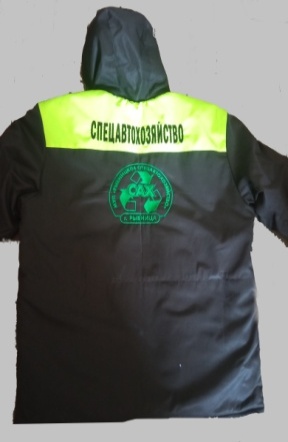 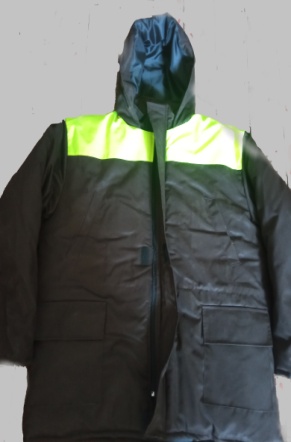 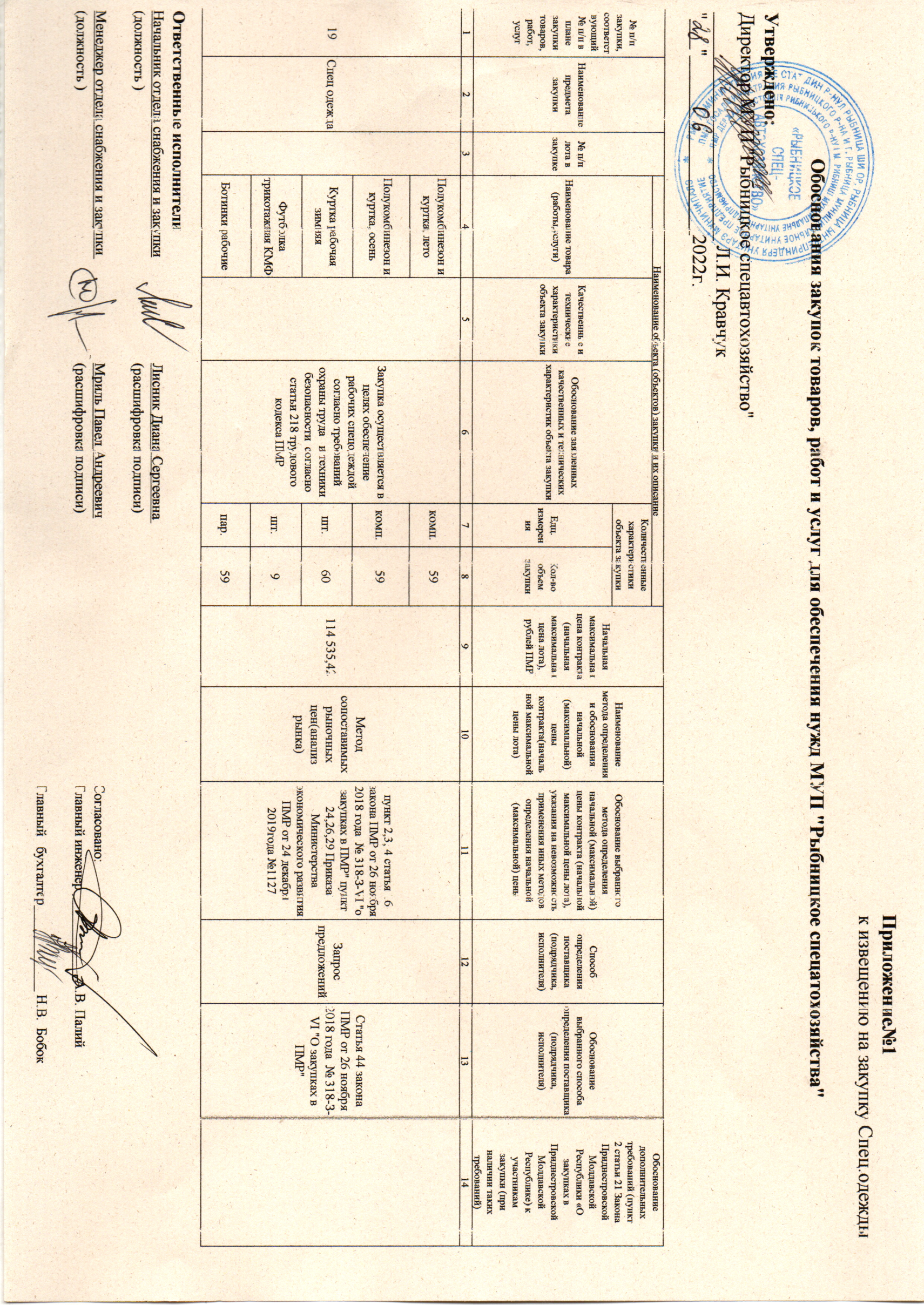 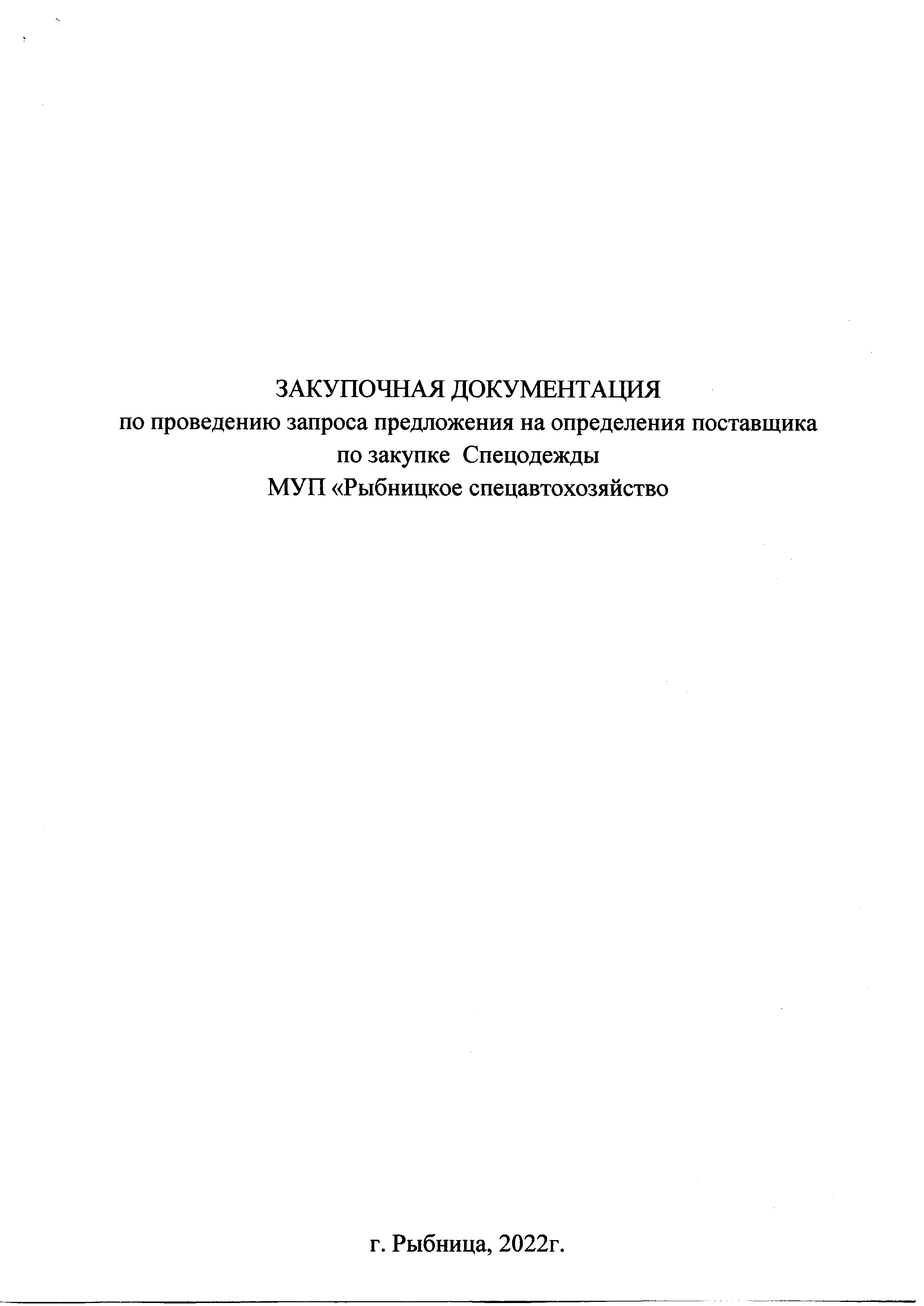 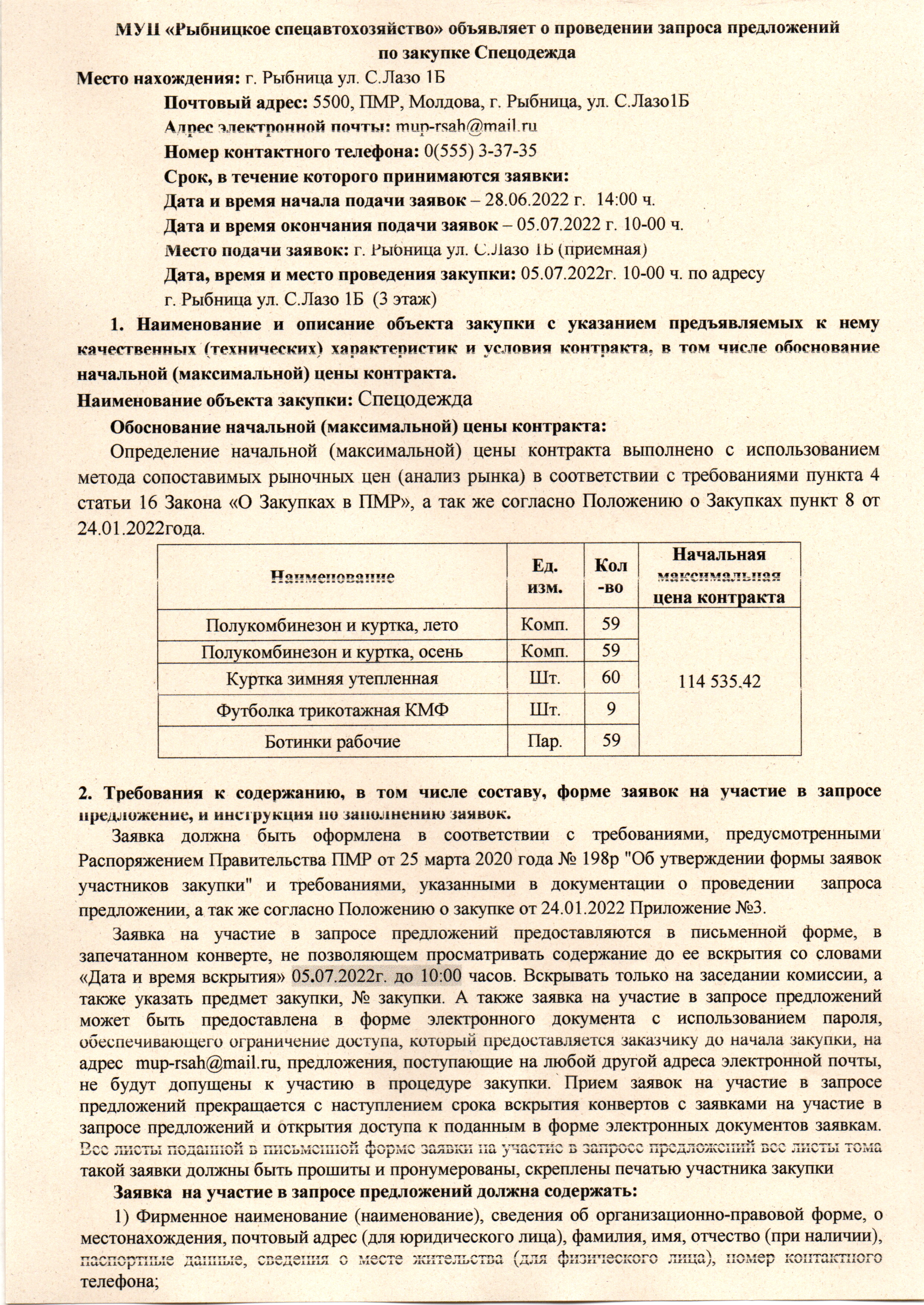 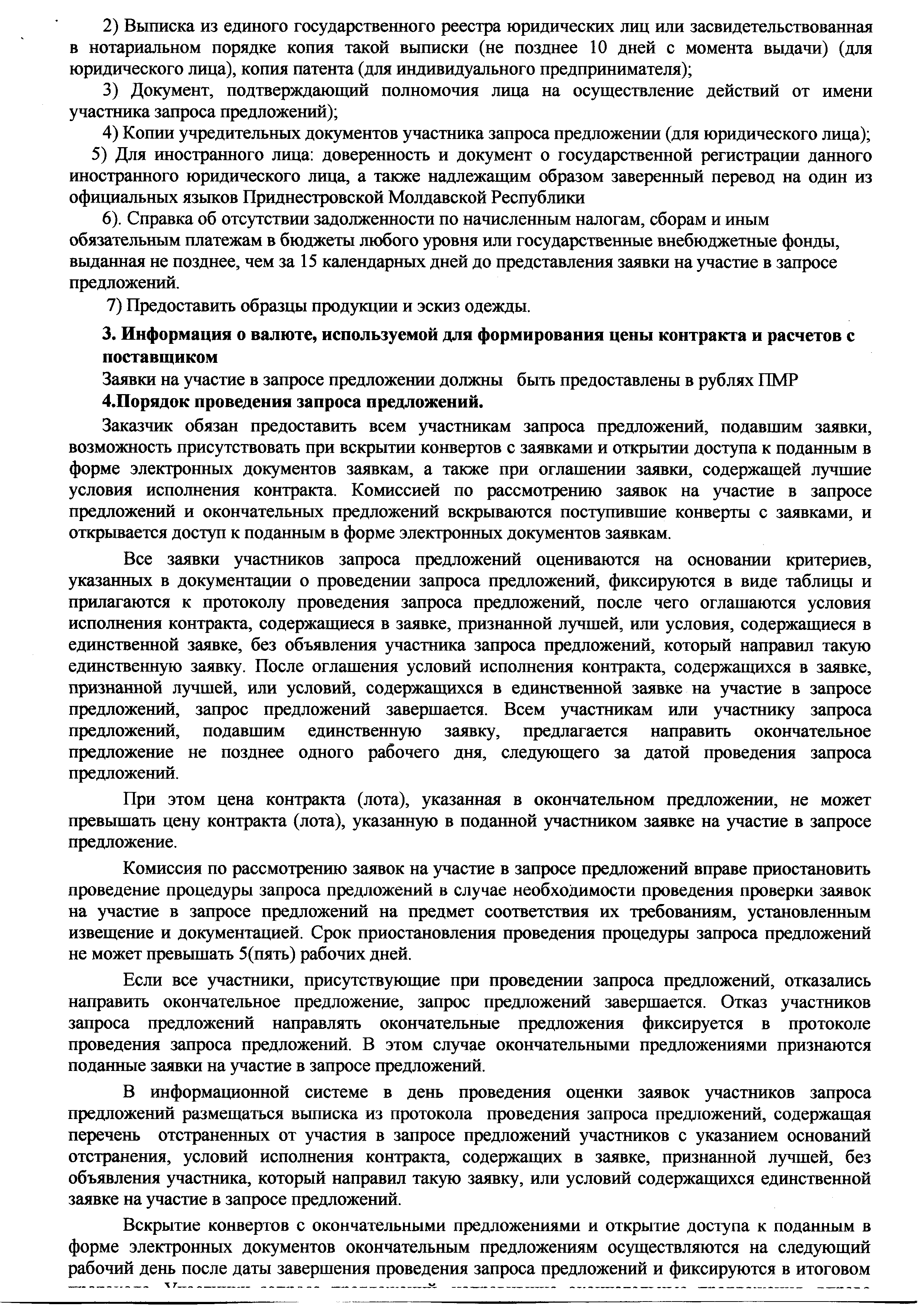 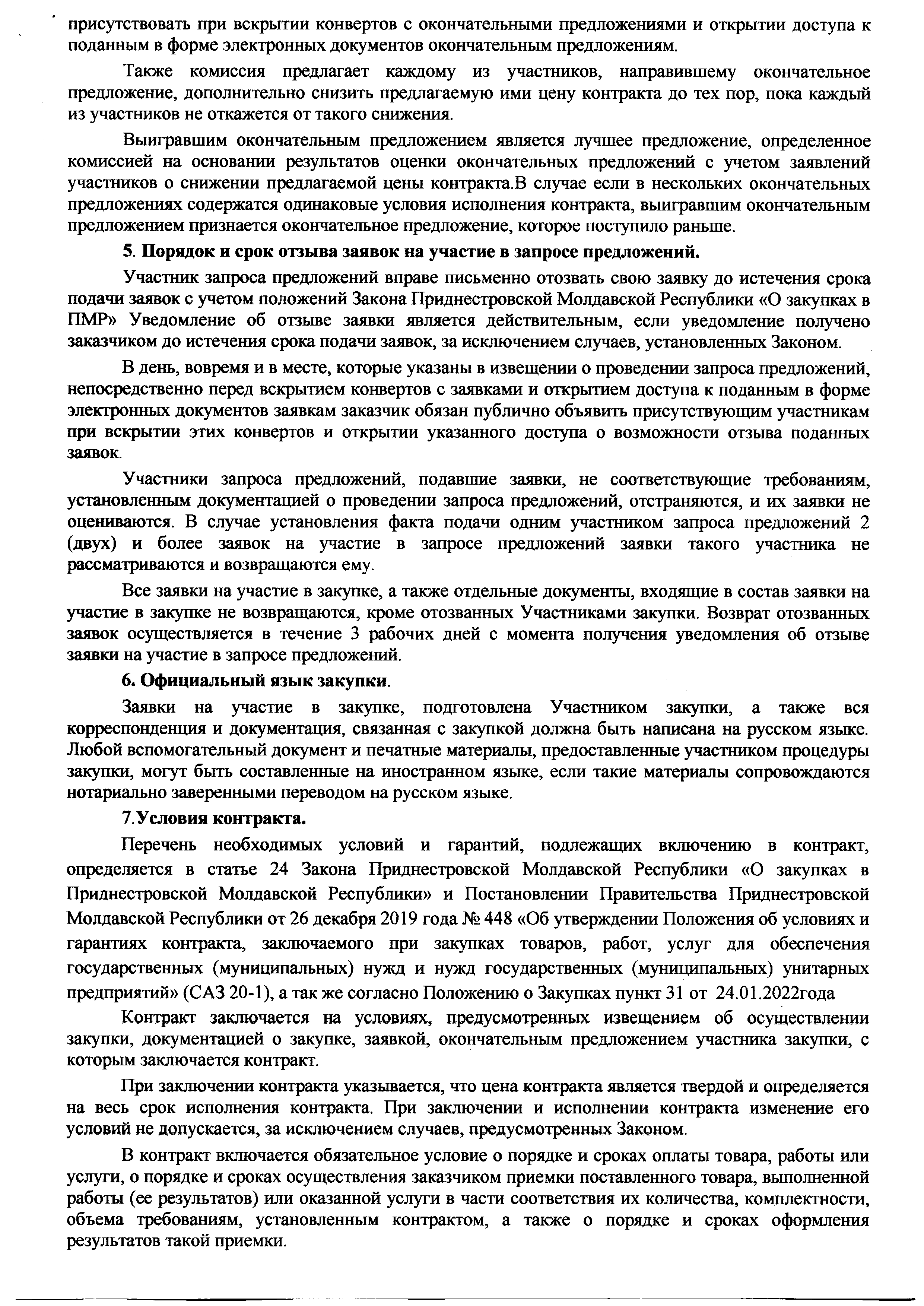 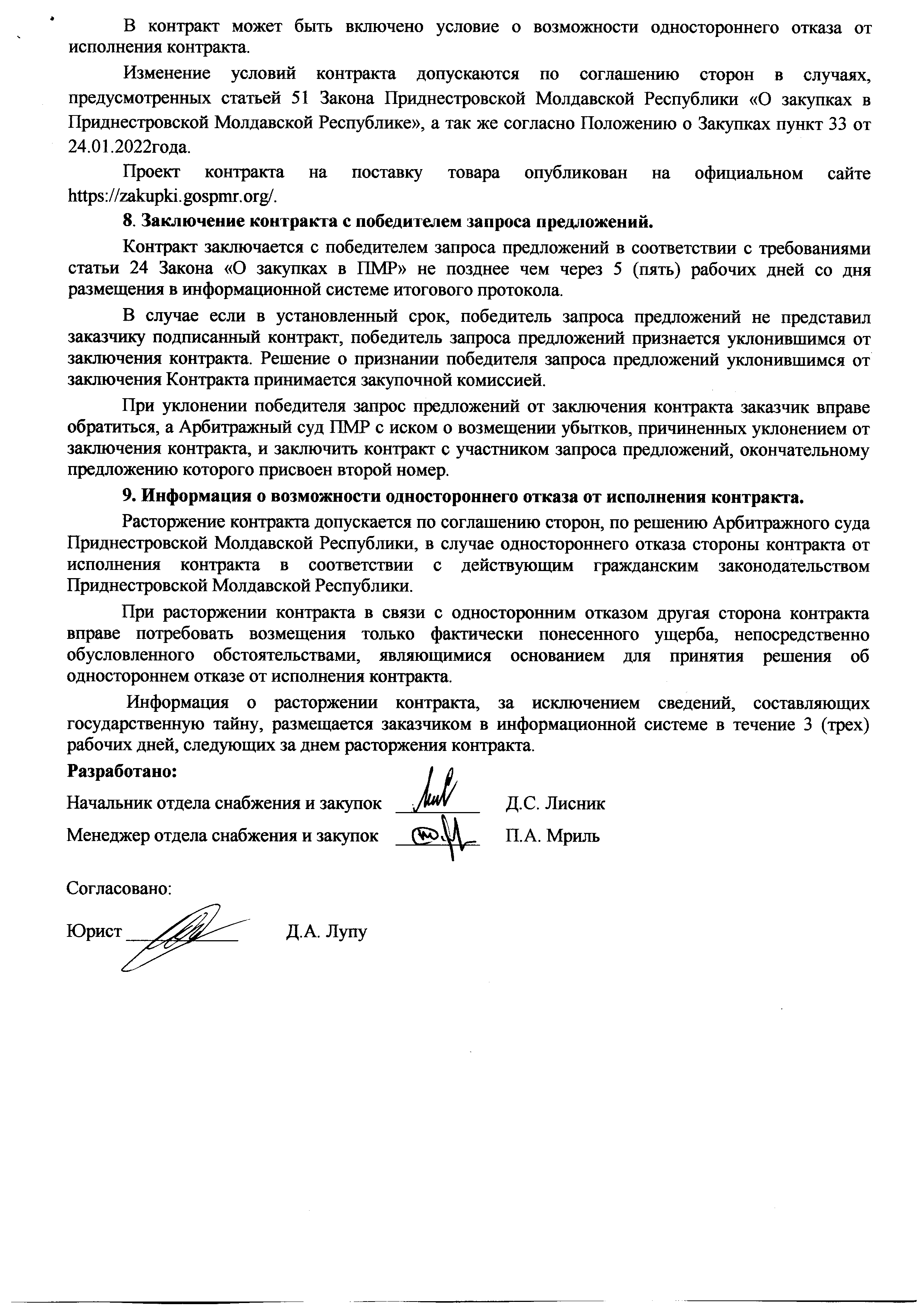 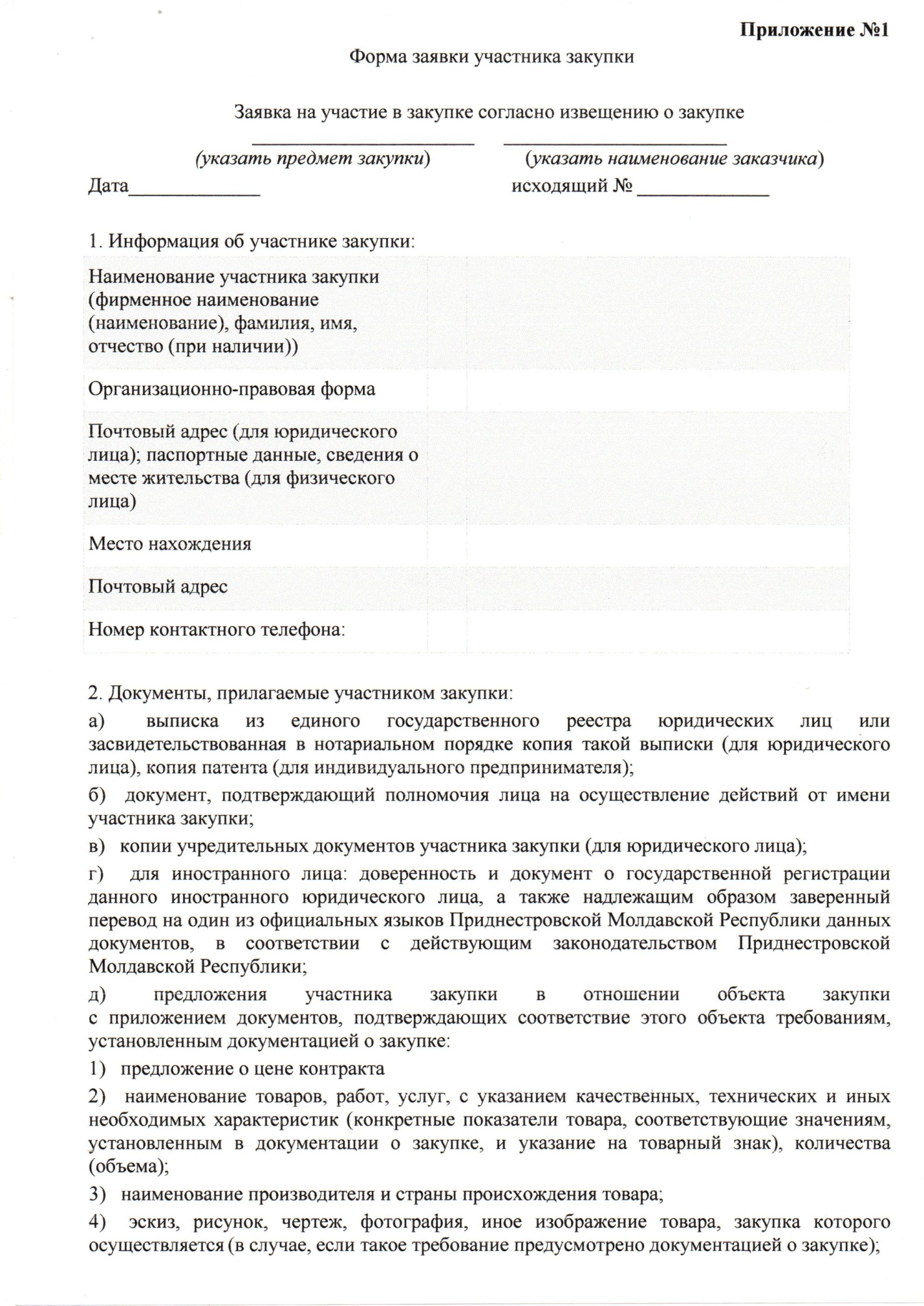 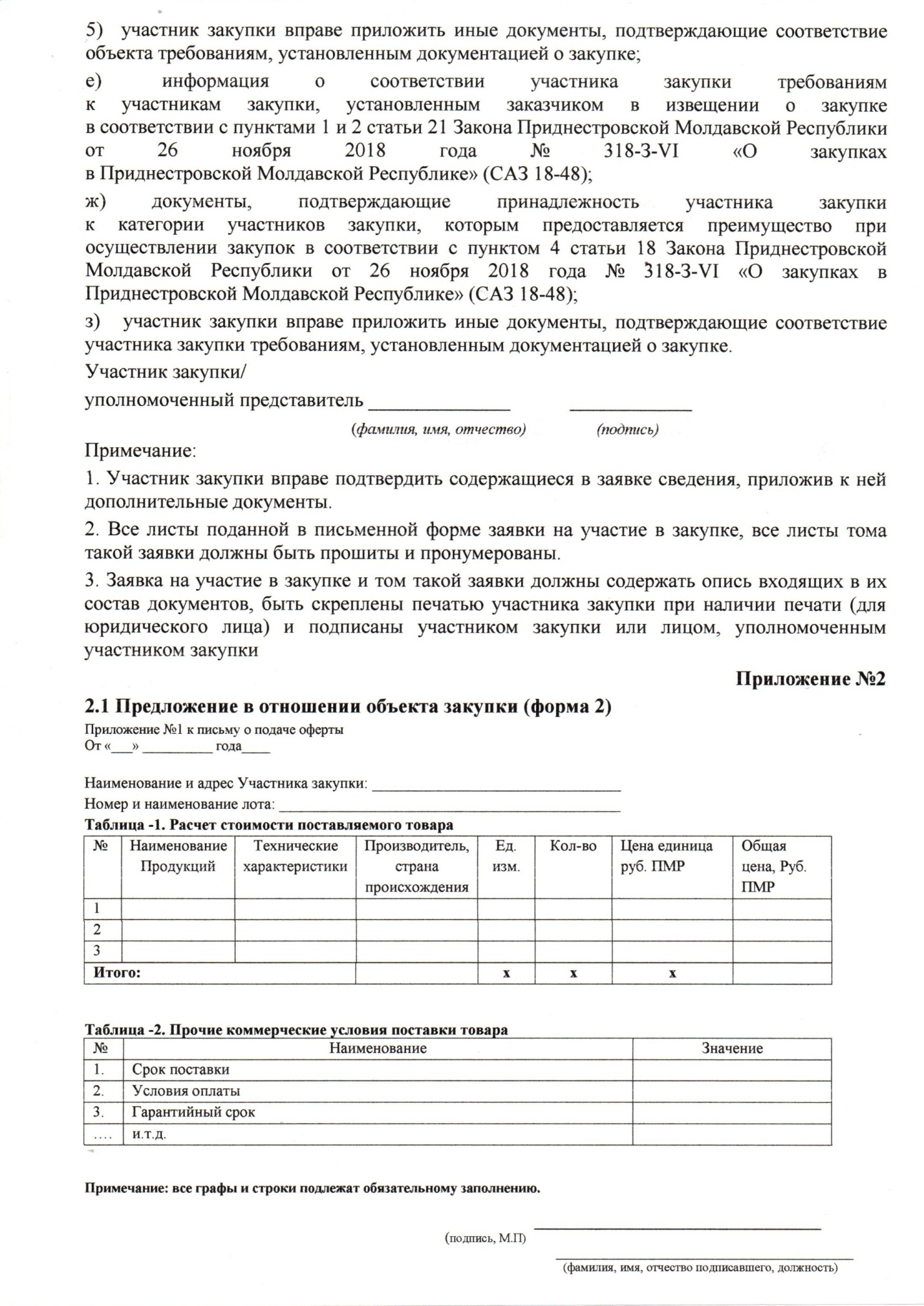 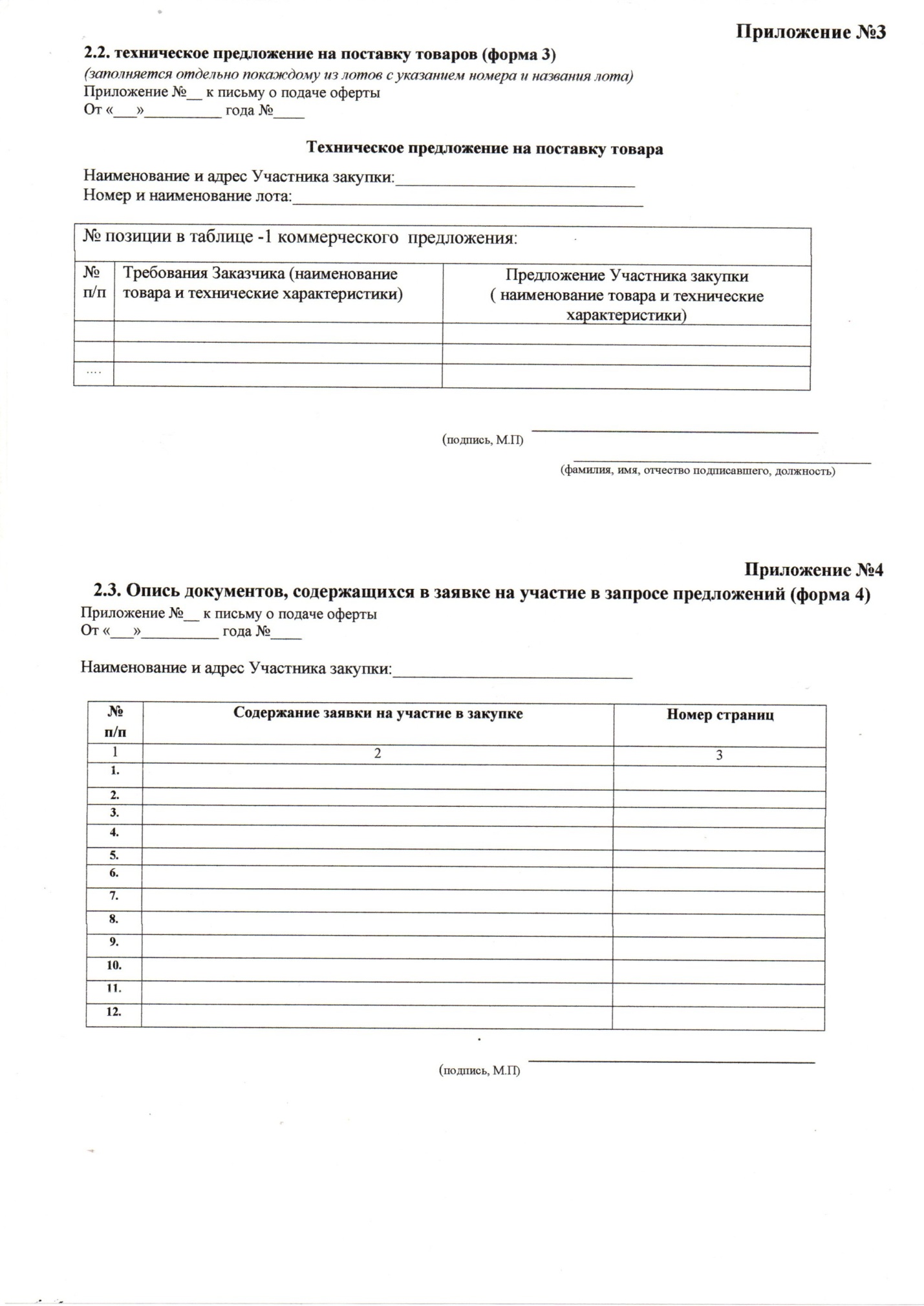 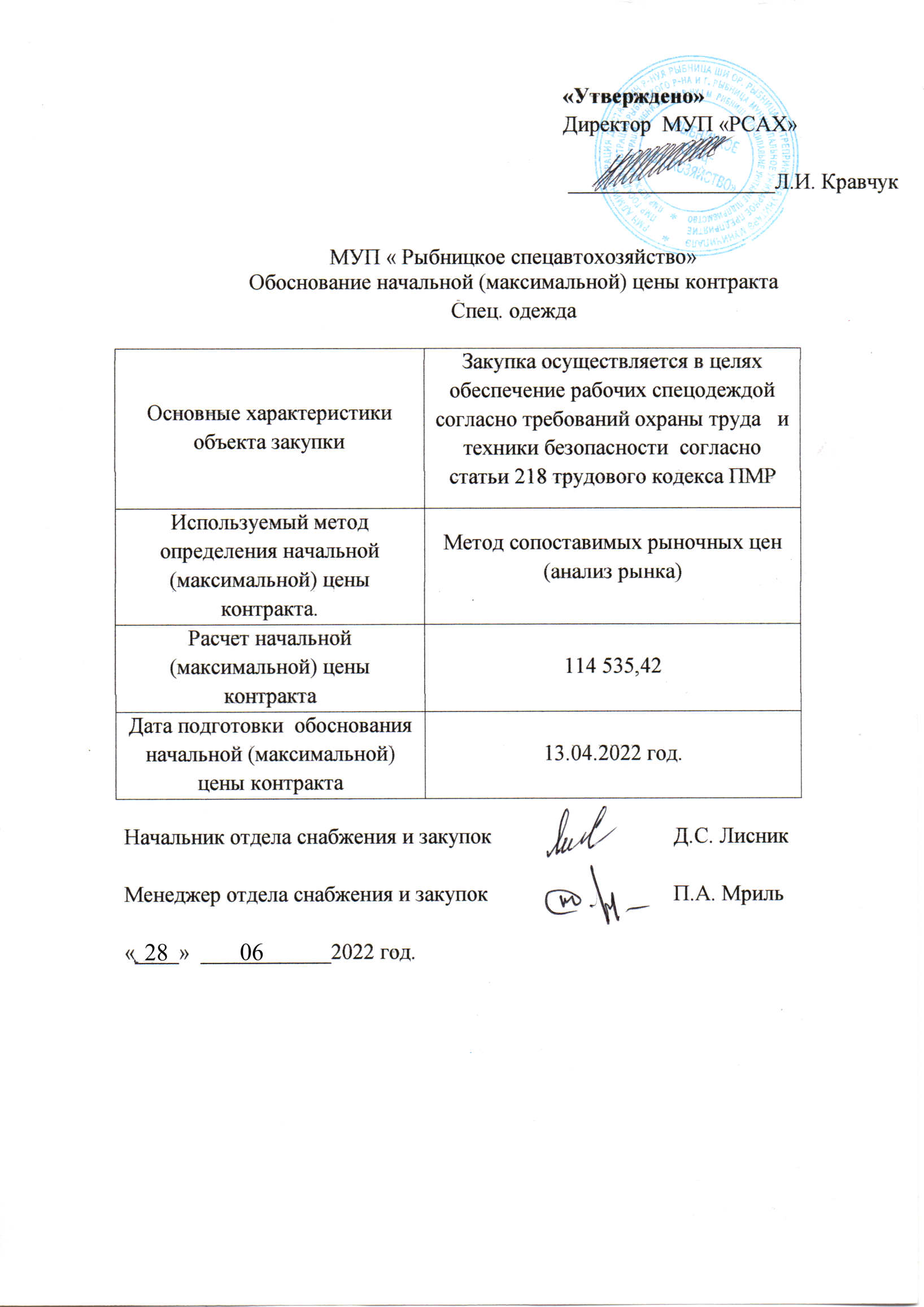 №п/п Наименование Наименование Поле для заполнения 1.Общая информация о закупке 1.Общая информация о закупке 1.Общая информация о закупке 1.Общая информация о закупке 11Номер извещения (номер закупки согласно утвержденному Плану закупок)№ 1922Используемый способ определения поставщикаЗапрос предложений33Предмет закупкиСпецодежда 44Наименование группы товаровНе продовольственные товары55Дата размещения извещения28.06.2022 год.2. Сведения  о заказчике2. Сведения  о заказчике2. Сведения  о заказчике2. Сведения  о заказчике11Наименование заказчикаМУП «Рыбницкое спецавтохозяйство»22Место нахожденияг. Рыбница ул.С.Лазо 1б33Почтовый адрес5500, ПМР, Молдова, г. Рыбница, ул. С.Лазо1Б44Адрес электронной почтыmup-rsah@mail.ru55Номер контактного телефона0(555) 3-37-3566Дополнительная информациянет3.  Информация о процедуре закупки3.  Информация о процедуре закупки3.  Информация о процедуре закупки3.  Информация о процедуре закупки11Дата и время начала подачи заявок28.06.2022г. в 14:00 часов.22Дата и время окончания подачи заявок05.07. 2022г. до 10:00 часов33Место подачи заявокг. Рыбница, ул. С.Лазо1б, приемная44Порядок подачи заявокЗаявка на участие в запросе предложений представляются в письменной форме, в запечатанном конверте, не позволяющем просматривать содержание до ее вскрытия со словами «Дата и время вскрытия» 05.07.2022г. до 10:00 часов. Вскрывать только на заседании комиссии, а также указать предмет закупки, № закупки. А так же заявка на участие в запросе предложений может быть предоставлена в форме электронного документа с использованием пароля, обеспечивающего ограничение доступа, который предоставляется заказчику до начала закупки, на  электронный адрес mup-rsah@mail.ru, предложения,  поступающие на любой другой адрес электронной почты, не будут допущены к участию в процедуре закупки. Прием заявок на участие в запросе предложений прекращается с наступлением срока вскрытия конвертов с заявками на участие в открытом аукционе и открытия доступа к поданным в форме электронных документов заявкам. Все листы поданной в письменной форме заявки на участие в запросе предложений все листы тома такой заявки должны быть прошиты и пронумерованы и скреплены печатью участника закупки.Участник запроса предложений несет ответственность за подлинность и достоверность представленных документов.55Дата и время проведения закупки05.07.2022г. в 10:00 часов.66Место проведения закупкиг. Рыбница ул.С.Лазо 1Б.77Порядок оценки заявок, окончательных предложений участников закупки и критерии этой оценки (в случае определения поставщика товаров, работ и услуг методом проведения запроса предложений)Оценка заявок, окончательных предложений участников закупки осуществляется в соответствии со статьей 22 Закона Приднестровской Молдавской Республики «О закупках в Приднестровской Молдавской Республике» и Постановлением Правительства ПМР от 25 марта 2020г. №78 «Об утверждении, а так же согласно положению о закупках пункт 12 от 24.01,2022года. Порядка оценки заявок, окончательных предложений участников закупки при проведении запроса предложений».Заявки, поданные с превышенной начальной (максимальной) ценой контракта (п /п. 1 п.4), и заявки, поданные в несоответствии с формой заявки участника закупки, отстраняются и не оцениваются.Критерии оценки: Ценовой — 100% (удельный вес критерия -100%)Стоимостные-70%Нестоимостные-30%4. Начальная (максимальная) цена контракта4. Начальная (максимальная) цена контракта4. Начальная (максимальная) цена контракта4. Начальная (максимальная) цена контракта11Начальная (максимальная) цена контракта (НМЦК)Спецодежда – 114 535,42 руб. ПМР 22ВалютаПредложения нерезидентом ПМР должны быть поданы в рублях ПМР33Источник финансированияСобственные средства МУП «РСАХ»44Возможные условия оплаты (предоплата, оплата по факту или отсрочка платежа)Оплата производится после  каждой поставки партии Товара, не позднее 25 банковских дней со дня подписания представителями Сторон приемо-сдаточных документов.5.  Информация о предмете (объекте) закупки5.  Информация о предмете (объекте) закупки5.  Информация о предмете (объекте) закупки5.  Информация о предмете (объекте) закупки11Предмет закупки и его описание:Подробное описание содержится в Техническом задании22Информация о необходимости предоставления участниками закупки образцов продукции, предлагаемых к поставкеОбязательно предоставить образцы продукции, предлагаемых к поставке и эскиз одежды.33Дополнительные требования к предмету (объекту) закупкиНе требуется44Иная информация, позволяющая участникам закупки правильно сформировать и представить заявки на участие в закупкеЦена заявки на участие в закупке и контракта:Цена заявки на участие в закупке должна включать в себя все расходы и риски, связанные с выполнением работ, услуг, поставкой и доставкой товаров на условиях, определенных в контракте. При этом в цену заявки на участие в закупке включаются любые сборы и пошлины, расходы и риски, связанные с выполнением контракта, в т.ч. гарантийного срока эксплуатации товара и другие затраты.Участник закупки в своей заявке на участие в закупке устанавливает цену заявки, которая является твердой (фиксированной), и включает учет инфляции и иных финансовых рисков на весь период выполнения контракта. Корректировка цены контракта в связи с инфляцией и изменением курсов валют в период действия контракта не производится.Участник закупки должен указать цены на весь предоставляемый товар, предлагаемый в заявке на участие в закупке.Участник закупки при подготовке заявки на участие в закупке самостоятельно должен учитывать все риски связанные с возможностью увеличения цены контракта. Заказчик не рассматривает вопрос об увеличении цены контракта, если это прямо не предусмотрено законодательством Приднестровской Молдавской Республики.6. Преимущества, требования к участникам закупки6. Преимущества, требования к участникам закупки6. Преимущества, требования к участникам закупки6. Преимущества, требования к участникам закупки11Преимущества (отечественным импортерам, отечественный производитель; учреждения и организации уголовно-исполнительной системы, а также организации, применяющие труд инвалидов)Преимущества предоставляются согласно статье 19 закон ПМР от 26 ноября 2018 года № 318-З-VI «О закупках в ПМР», а также согласно Положению о закупках пункт 10 от 24.01.2022 года.а) учреждения и организации  уголовно-исполнительной системы, в том числе организации любых организационно-правовых форм, использующие труд лиц осужденных к лишению свободы, и лиц содержащихся в лечебно- трудовых профилакториях.б) организации, применяющие труд инвалидов в) отечественные производители г) отечественные импортеры22Требования к участникам и перечень документов, которые должны быть представленыТребования к Участникам: а) соответствие требованиям, установленным действующим законодательством Приднестровской Молдавской Республики к лицам, осуществляющим поставку товара, являющихся объектом закупки;б) отсутствие проведения ликвидации участника закупки – юридического лица и отсутствие дела о банкротстве (выписка из Единого государственного реестра юридических лиц); действительная на момент вскрытия конвертов спредложением.в) отсутствие решения уполномоченного органа о приостановлении деятельности участника закупки в порядке, установленном законодательством ПМР, на дату подачи заявки на участие в закупке (выписка из Единого государственного реестра юридических лиц);22Требования к участникам и перечень документов, которые должны быть представленыУчастником закупки должны быть представлены следующие документы:1.Фирменное наименование (наименование), сведения об организационно-правовой форме, о местонахождения, почтовый адрес (для юридического лица), фамилия, имя, отчество (при наличии), паспортные данные, сведения о месте жительства (для физического лица), номер контактного телефона;2.Выписка из единого государственного реестра юридических лиц или засвидетельствованная в нотариальном порядке копия такой выписки (для юридического лица (не позднее 10 дней с момента выдачи)), копия патента (для индивидуального предпринимателя); копия разрешения на занятие предпринимательской деятельностью по специальному налоговому режиму; квитанция об оплате за последний месяц.3.Документ, подтверждающий полномочия лица на осуществление действий от имени участника закупки;4. Копии учредительных документов участника закупки (для юридического лица);5. Для иностранного лица: доверенность и документ о государственной регистрации данного иностранного юридического лица, а также надлежащим образом заверенный перевод на один из официальных языков Приднестровской Молдавской Республики данных документов, в соответствии с действующим законодательством Приднестровской Молдавской Республики;6. Справка об отсутствии задолженности по начисленным налогам, сборам и иным обязательным платежам в бюджеты любого уровня или государственные внебюджетные фонды, выданная не позднее, чем за 15 календарных дней до представления заявки на участие в запросе предложений.7.  Предоставить образцы продукции и эскиз одежды.Форма заявки на участие в закупки приведена в приложении к Закупочной документации33Условия об ответственности за неисполнение или ненадлежащее исполнение принимаемых на себя участниками закупок обязательств1. За нарушение срока поставки, Исполнитель уплачивает Покупателю неустойку в виде пени в размере не менее  0,1% от суммы несвоевременно поставленного товара за каждый день просрочки.2. За нарушение Заказчика  срока оплаты поставленного товара, Покупатель уплачивает Исполнителю неустойку в виде пени в размере 0,1%  от стоимости неоплаченной партии за каждый день просрочки платежа, но не более стоимости неоплаченной партии.3.При неисполнении принимаемых на себя обязательств участники закупок несут ответственность в соответствии с действующим законодательством Приднестровской Молдавской Республики44Требования к гарантийным обязательствам, предоставляемым поставщиком (подрядчиком, исполнителем), в отношении поставляемых товаров (работ, услуг);Согласно сроку, установленного для данного товара, но не                   менее 12 месяцев7.Условия контракта7.Условия контракта7.Условия контракта7.Условия контракта11Сроки исполнения работы ПМР, г. Рыбница, склад МУП «РСАХ»,  ул. С.Лазо 1б22Сроки поставки товараПоставка товара по предварительной заявки Заказчика  в течение 15  календарных дней33Условия транспортировки и храненияПоставка  товара на склад Заказчика   силами  Исполнителя №НаименованиеТехнические характеристикиЕд. изм.Кол-во1Полукомбинезон и куртка, летоКостюм рабочий должен быть изготовлен в соответствии с требованиям ГОСТ 27575-87 выполнен в виде отдельной куртки и полукомбинезона. Куртка коричневого цвета  прямого кроя с центральной застежкой на пуговицах, воротник отложной. Два нижних накладных кармана. На плечах и на спине прямоугольная вставка желтого цвета светоотражающая, с надписью «Спецавтохозяйство». На спине логотип зеленого цвета вышитый. Полукомбинезон коричневого  цвета прямого силуэта, грудка с накладным карманом, карман  закрывающийся, регулируемые лямки, шлевка под ремень, пояс с эластичной тесьмой и  застежками на пуговицах по бокам, спереди молния с гульфиком и накладные карман по бокам. Ткань для изготовления костюма должна соответствовать ГОСТ 11209, смешанная хлопчатобумажная с содержанием синтетической  не более 50%. Поверхность плотность ткани не менее 245 г/м2. Стойкость ткани к разрывным нагрузкам Н -1000/650. Усадка ткани после 5-ти стирок, %- не более 3. Устойчивость окраски к стирке – не менее 4.0. Стойкость к истиранию – не менее 6000. Комп.592Полукомбинезон и куртка, осеньКостюм рабочий осенний должен быть изготовлен в соответствии с требованиям ГОСТ 27575-87 выполнен в виде отдельной куртки и полукомбинезона. Куртка коричневого цвета  прямого кроя с центральной застежкой на пуговицах, воротник отложной. Два нижних накладных кармана. На плечах и на спине прямоугольная вставка желтого цвета светоотражающая, с надписью «Спецавтохозяйство». На спине логотип зеленого цвета вышитый. Полукомбинезон коричневого  цвета прямого силуэта, грудка с накладным карманом, карман  закрывающийся, регулируемые лямки, шлевка под ремень, пояс с эластичной тесьмой и  застежками на пуговицах по бокам, спереди молния с гульфиком и накладные карман по бокам. Ткань для изготовления костюма должна соответствовать ГОСТ 11209, смешанная хлопчатобумажная с содержанием синтетической  не более 50% . Поверхность плотность ткани не менее 250 г/м2. Стойкость ткани к разрывным нагрузкам Н -1300/900. Усадка ткани после 5-ти стирок, %- не более 3. Устойчивость окраски к стирке – не менее 5.0. Стойкость к истиранию – не менее 9000.Комп.593Куртка зимняя утепленная Куртка  рабочая зимняя  для защиты от пониженных температур. Куртка должна быть изготовлена в соответствии с требованиям ГОСТ 29335-92. Куртку коричневого цвета,  прямого кроя с центральной застежкой на молнию и текстильную застежку, утепленная синтепоном, воротник-стойка, капюшон, два нижних накладных кармана. На плечах и на спине прямоугольная вставка желтого цвета светоотражающая, с надписью «Спецавтохозяйство». На спине логотип зеленого вышитый. Ткань для изготовления куртки должна соответствовать ГОСТ 11209, смешанная хлопчатобумажная с содержанием синтетической  не более 50% . Поверхность плотность ткани не менее 250 г/м2. Стойкость ткани к разрывным нагрузкам Н -1300/900. Усадка ткани после 5-ти стирок, %- не более 3. Устойчивость окраски к стирке – не менее 5.0. Стойкость к истиранию – не менее 9000.шт.604Ботинки Рабочие Сезон: Осень, Пол: Универсальные, Цвет-Чёрные, Подошва: ПУ (полиуретан от -20. °С +80°С) Метод крепления: литьевойпар595Футболка трикотажная КМФМужская трикотажная футболка с круглым воротником и коротким рукавом зеленого цвета. Трикотажное полотно, пл.160 г/м²Шт.9